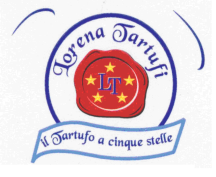 SCHEDA TECNICA PRODOTTODENOMINAZIONE PRODOTTO:  SALSA DI TARTUFO NERO  GELDIDENOMINAZIONE PRODOTTO:  SALSA DI TARTUFO NERO  GELDIDENOMINAZIONE PRODOTTO:  SALSA DI TARTUFO NERO  GELDICOD.ARTICOLO: 105COD.ARTICOLO: 105COD.ARTICOLO: 105STABILIMENTO DI  PRODUZIONE: LORENA TARTUFI SAS, VIA VIGNA VECCHIA 31 ,67054 CIVITELLA ROVETO (AQ)  P.IVA 01624740666STABILIMENTO DI  PRODUZIONE: LORENA TARTUFI SAS, VIA VIGNA VECCHIA 31 ,67054 CIVITELLA ROVETO (AQ)  P.IVA 01624740666STABILIMENTO DI  PRODUZIONE: LORENA TARTUFI SAS, VIA VIGNA VECCHIA 31 ,67054 CIVITELLA ROVETO (AQ)  P.IVA 01624740666MODALITA’ DI CONSERVAZIONE:A VASETTO CHIUSO: TEMPERATURA AMBIENTE;A VASETTO APERTO: IN FRIGO, PER UN MASSIMO DI 15 GIORNI COPERTO CON OLIOTMC:24 MESILOTTO DI PRODUZIONE:AD OGNI PRODUZIONE VIENE ASSEGNATO UN NUMERO DI LOTTO CORRISPONDENTE ALLA DATA STESSA DI PRODUZIONE ED  INDICATO NELL’ ETICHETTA CON INCHIOSTRO INDELEBILE, RINTRACCIABILE IN APPOSITO REGISTRO HACCPINGREDIENTI%ALLERGENI PRESENTI NEGLI INGREDIENTIPAESE ORIGINEFUNGHI PRATAIOLI (AGARICUS BISPORUS)76%NOITALIATARTUFO NERO (TUBER AESTIVUM)5%NOITALIAOLIO DI MAIS15%NOITALIAAROMA DI TARTUFO NOITALIASALE3%NOITALIAPIANO DI CONTROLLO:MODALITA’DI CONFEZIONAMENTOPESOIMBALLO  6  PEZZIGR.500IMBALLO  12 PEZZI GR.180DICHIARAZIONE NUTRIZIONALE/NUTRITION DECLARATION  VALORI MEDI                            PER 100 GRENERGIA/ENERGYENERGIA/ENERGY218                  kcal911                   kj18,4                     gGRASSI/FATDI CUI ACIDI GRASSI SATURI/OF WHICH SATURATESGRASSI/FATDI CUI ACIDI GRASSI SATURI/OF WHICH SATURATES9,4                       gACIDI GRASSI TRANS/ TRANS FATACIDI GRASSI TRANS/ TRANS FAT0                           gCARBOIDRATI/CARBOHYDRATEDI CUI ZUCCHERI/OF WHICH SUGARSCARBOIDRATI/CARBOHYDRATEDI CUI ZUCCHERI/OF WHICH SUGARS11                         g0                           gPROTEINE/PROTEINPROTEINE/PROTEIN2                           gFIBRE/FIBREFIBRE/FIBRE1                           gSALE/SALTSALE/SALT3                           g